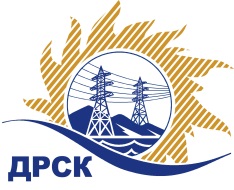 Акционерное Общество«Дальневосточная распределительная сетевая  компания»Протокол заседания Закупочной комиссии по вскрытию поступивших конвертовг. БлаговещенскСпособ и предмет закупки: открытый запрос предложений  на право заключения Договора на поставку «Гусеничный вездеход», закупка 1074 р. 2.2.2 ГКПЗ 2017.ПРИСУТСТВОВАЛИ:  члены  постоянно действующей Закупочной комиссии 2 уровня АО «ДРСК» Информация о результатах вскрытия конвертов:В адрес Организатора закупки поступило 5 (пять) Заявок на участие в закупке, конверты с которыми были размещены в электронном виде на Торговой площадке Системы: https://rushydro.roseltorg.ruВскрытие конвертов было осуществлено в электронном сейфе Организатора закупки на Торговой площадке Системы https://rushydro.roseltorg.ru автоматически 09:00 (время московское) – 04.05.2017 г. Место проведения процедуры вскрытия конвертов с заявками участников: Торговая площадка Системы https://rushydro.roseltorg.ruВ конвертах обнаружены заявки следующих участников:Ответственный секретарь Закупочной комиссии 2 уровня АО «ДРСК»	М.Г. ЕлисееваИсп. Терёшкина Г.М.Тел.(4162)397260№ 440/МТПиР-В«04» мая 2017№п/пНаименование Участника закупки и его адресЦена заявки без НДС на участие в закупке1Общество с ограниченной ответственностью "ТЕХКОМПЛЕКТУРАЛ" 
ИНН/КПП 7452075572/745301001 
ОГРН 1107452001304Цена: 10 999 960.00руб. (цена без НДС: 9 322 000.00 руб.)2Общество с ограниченной ответственностью  'КомплектСнаб' 
ИНН/КПП 4501124406/450101001 
ОГРН 1064501178620Цена: 10 999 960.00руб. (цена без НДС: 9 322 000.00  руб.)3Акционерное общество "Уральская марка" 
ИНН/КПП 7452009347/745301001 
ОГРН 1027403766191Цена: 10 990 000.00руб. (цена без НДС: 9 313 559.32 руб.)4Общество с ограниченной ответственностью "АВТО-МОСТ" 
ИНН/КПП 4703070129/470301001 
ОГРН 1034700581079Цена: 10 999 960.00 руб. (цена без НДС: 9 322 000.00 руб.)5Общество с ограниченной ответственностью "Геомаш-Центр" 
ИНН/КПП 7731285756/773101001 
ОГРН 1157746557649Цена: 10 800 000.00 руб. (цена без НДС: 9 152 542.37 руб.)